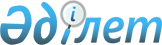 Об утверждении Плана по управлению пастбищами и их использованию по Куйганскому сельскому округу на 2021-2022 годыРешение Курчумского районного маслихата Восточно-Казахстанской области от 27 декабря 2021 года № 14/13-VII
      В соответствии со статьями 8, 13 Закона Республики Казахстан от 20 февраля 2017 года "О пастбищах", подпунктом 15) пункта 1 статьи 6 Закона Республики Казахстан от 23 января 2001 года "О местном государственном управлении и самоуправлении в Республике Казахстан, Курчумский районный маслихат РЕШИЛ:
      1. Утвердить План по управлению пастбищами и их использованию по Куйганскому сельскому округу на 2021-2022 годы, согласно приложению к настоящему решению. 
      2. Настоящее решение вводится в действие по истечении десяти календарных дней, после дня его первого официального опубликования. План по управлению пастбищами и их использованию Куйганского сельского округа на 2021-2022 годы
      Настоящий План по управлению пастбищами и их использованию по Куйганскому сельскому округу на 2021-2022 годы (далее - План) разработан в соответствии с Законами Республики Казахстан "О местном государственном управлении и самоуправлении в Республике Казахстан", "О пастбищах", приказом Заместителя Премьер-Министра Республики Казахстан - Министра сельского хозяйства Республики Казахстан от 24 апреля 2017 года № 173 "Об утверждении Правил рационального использования пастбищ" (зарегистрирован в Реестре государственной регистрации нормативных правовых актов под № 15090), приказом Министра сельского хозяйства Республики Казахстан от 14 апреля 2015 года № 3-3/332 "Об утверждении предельно допустимой нормы нагрузки на общую площадь пастбищ" (зарегистрирован в Реестре государственной регистрации нормативных правовых актов под № 11064).
       План принимается в целях рационального использования пастбищ, устойчивого обеспечения потребности в кормах и предотвращения процессов деградации пастбищ.
       План содержит:
       1) схему (карту) расположения пастбищ на территории Куйганского сельского округа в разрезе категорий земель, собственников земельных участков и землепользователей на основании правоустанавливающих документов (Приложение 1);
       2) приемлемые схемы пастбищеоборотов (Приложение 2);
       3) карту с обозначением внешних и внутренних границ и площадей пастбищ, в том числе сезонных, объектов пастбищной инфраструктуры (Приложение 3);
       4) схему доступа пастбищепользователей к водоисточникам (озерам, рекам, прудам, копаням, оросительным или обводнительным каналам, трубчатым или шахтным колодцам), составленную согласно норме потребления воды (Приложение 4);
       5) схему перераспределения пастбищ для размещения поголовья сельскохозяйственных животных физических и (или) юридических лиц, у которых отсутствуют пастбища, и перемещения его на предоставляемые пастбища (Приложение 5);
       6) схему размещения поголовья сельскохозяйственных животных на отгонных пастбищах физических и (или) юридических лиц, не обеспеченных пастбищами, расположенными в Куйганском сельском округе (Приложение 6);
       7) календарный график по использованию пастбищ, устанавливающий сезонные маршруты выпаса и передвижения сельскохозяйственных животных (Приложение 7).
       План принят с учетом сведений о состоянии геоботанического обследования пастбищ, сведений о ветеринарно-санитарных объектах, данных о численности поголовья сельскохозяйственных животных с указанием их владельцев - пастбищепользователей, физических и (или) юридических лиц, данных о количестве гуртов, отар, табунов, сформированных по видам и половозрастным группам сельскохозяйственных животных, сведений о формировании поголовья сельскохозяйственных животных для выпаса на отгонных пастбищах, особенностей выпаса сельскохозяйственных животных на культурных и аридных пастбищах, сведений о сервитутах для прогона скота и иных данных, предоставленных государственными органами, физическими и (или) юридическими лицами.
      По админстративно-территориальному делению в Куйганском сельском округе Курчумского района имеются 4 населенных пункта.
      Куйганский сельский округ занимает площадь 263395 га, в том числе: пастбища - 37468 га.
      По категориям земель:
      земли сельскохозяйственного назначения-24645 гектаров;
      земли населенных пунктов-26211 гектаров;
      земли промышленности, транспорта, связи, космической деятельности, обороны, национальной безопасности и иного несельскохозяйственного назначения-5 гектаров;
      земли особо охраняемых природных территорий нет;
      Основными пользователями пастбищ являются жители населенных пунктов Куйган, Кайынды, Кайнарлы, Карабулак.
      Количество сельскохозяйственных животных на 1 января 2021 года в Куйганском сельском округе: крупный рогатый скот 867 голов, в том числе маточный скот 529 голов, мелкий рогатый скот 5421 голов, лошади 798 голов.
      На 1 января 2021 года в Куйганском сельском округе района Курчум насчитывается (личное подворье населения и поголовье сельскохозяйственных предприятий, крестьянских хозяйств) крупного рогатого скота 867 голов, в том числе маточный скот 529 голов, мелкий рогатый скот 5421 головы, лошади 798 голов (Таблица№1).
      В селе Куйган:
      крупного рогатого скота- 247 голов, мелкого рогатого скота-1024 голов, лошадей-312 головы.
      Площадь пастбищ села Куйган-5623 гектара.
      В селе Кайынды: 
      крупного рогатого скота-324 головы, мелкого рогатого скота-1751 головы, лошадей-125 головы.
      Площадь пастбищ села Кайынды-3096 гектар.
      В селе Кайнарлы: 
      крупного рогатого скота - 178 голов, мелкого рогатого скота-1728 голов, лошадей - 219 голов.
      Площадь пастбищ села Кайнарлы-4504 гектара.
      В селе Карабулак: 
      крупного рогатого скота-118 голов, мелкого рогатого скота-918 голов, лошадей-142 головы.
      Площадь пастбищ села Карабулак- 5026 гектара (Таблица № 1).
      Таблица №1
      Для ветеринарного обслуживания сельскохозяйственных животных и птиц в округе организован 1 ветеринарный пункт, 3 скотомогильника.
      Для обеспечения сельскохозяйственных животных по Куйганскому сельскому округу имеется 26211 гектаров пастбищных угодий.
      На основании вышеизложенного, в соответствии со статьей 15 Закона Республики Казахстан "О пастбищах", в Куйганском сельском округе для нужд местного населения по содержанию маточного (дойного) поголовья сельскохозяйственных животных излишки пастбищных угодий составляют 1058 гектара (Таблица№ 2).
      Таблица №2
      Для выпаса скота местных жителей Куйганского сельского округа предоставлено 26211 гектара.
      По выпасу других сельскохозяйственных животных местным населением потребности в пастбищных угодиях не имеется, норма нагрузки на поголовье КРС-2,0 га/голову, мелкого рогатого скота-0,4 га/голову, лошадей-2,4 га/голову (Таблица № 3).
      Таблица № 3  Список землепользователей земельных участков, прилагаемый к схеме (карте) расположения пастбищ Куйганского сельского округа
      Поголовье в товариществах с ограниченной ответственностью (далее ТОО), крестьянских и фермерских хозяйствах Куйганского сельского округа составляет: крупного рогатого скота-7 голов, мелкого рогатого скота-26 голов, лошадей-3 головы. 
      Площадь пастбищ ТОО, крестьянских и фермерских хозяйств составляет 80,0 га (Таблица №4).
      Таблица №4
      Расшифровка аббревиатур:
      КРС – крупный рогатый скот;
      МРС – мелкий рогатый скот;
      КХ – крестьянское хозяйство. Схема (карта) расположения пастбищ на территории Куйганского сельского округа в разрезе категорий земель, собственников земельных участков и землепользователей на основании правоустанавливающих документов 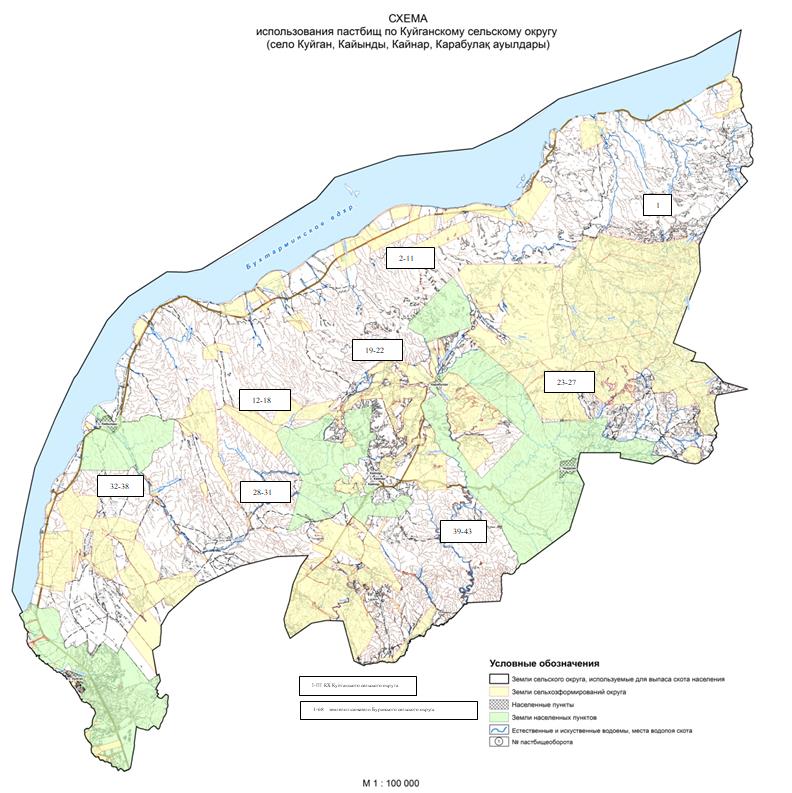  Приемлемые схемы пастбищеоборотов Карту с обозначением внешних и внутренних границ и площадей пастбищ, в том числе сезонных, объектов пастбищной инфраструктуры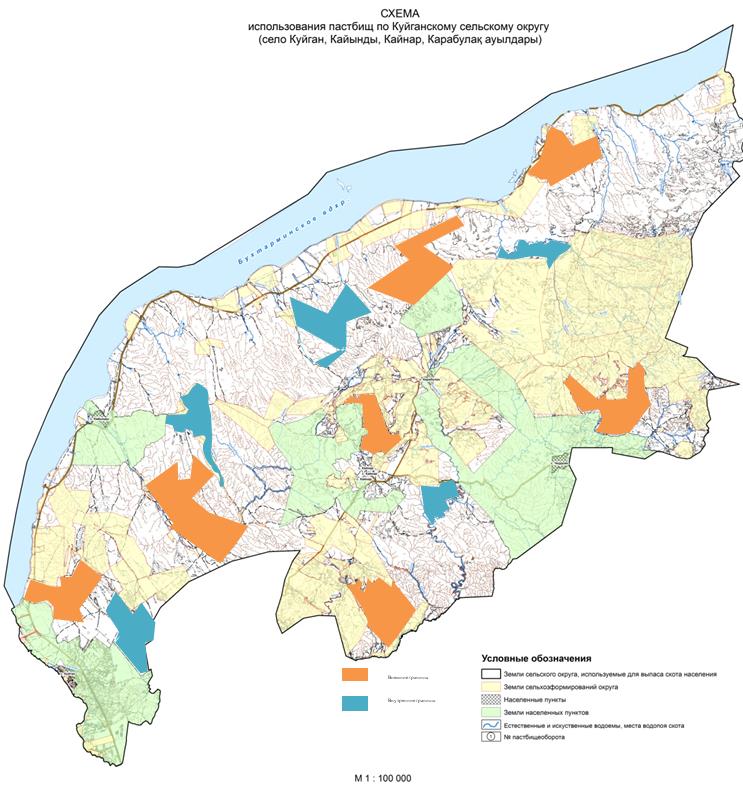  Схема доступа пастбищных пользователей к источникам воды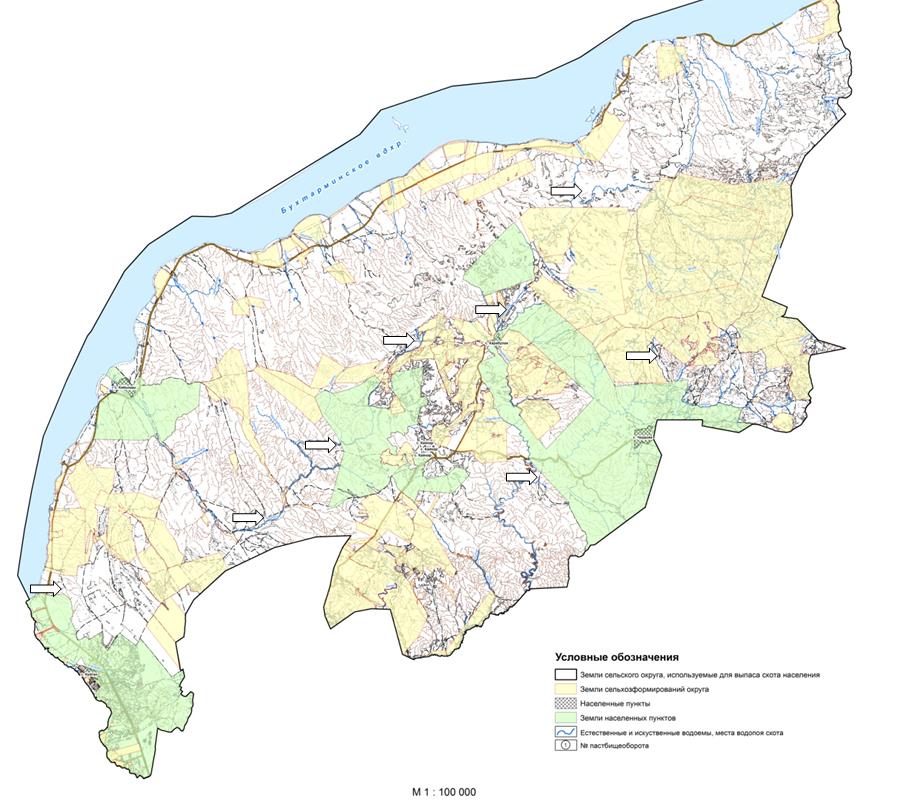  Схему перераспределения пастбищ для размещения поголовья сельскохозяйственных животных физических и юридических лиц, у которых отсутствуют пастбища, и перемещения его на предоставляемые пастбища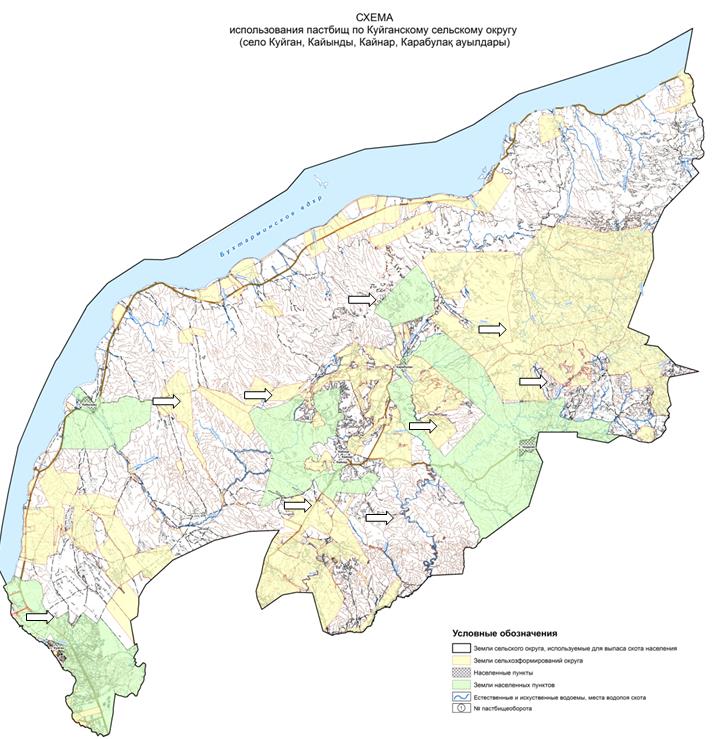  Схема размещения поголовья сельскохозяйственных животных на отгонных пастбищах физических и (или) юридических лиц, не обеспеченных пастбищами 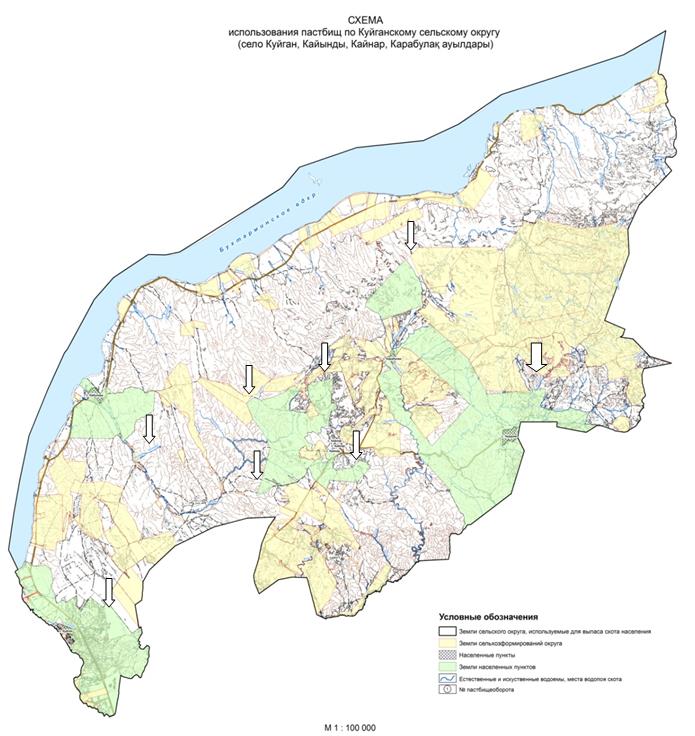  Календарный график по использованию пастбищ, устанавливающий сезонные направления выпаса и передвижения сельскохозяйственных животных
					© 2012. РГП на ПХВ «Институт законодательства и правовой информации Республики Казахстан» Министерства юстиции Республики Казахстан
				
      Секретарь Курчумского районного маслихата 

М. Калелов
Приложение к решению 
Курчумского районного 
маслихата от 27 декабря 
2021 года № 14/13-VII 
№
Сельский округ
Население
Население
Население
Население
Всего
Всего
Всего
Всего
№
Сельский округ
КРС
КРС
МРС
Лошади
КРС
КРС
МРС
Лошади
№
Сельский округ
Всего
В том числе дойные коровы
МРС
Лошади
Всего
В том числе дойные коровы
МРС
Лошади
1
Куйган
247
214
1024
312
867
529
5421
798
2
Кайынды
324
107
1751
125
867
529
5421
798
3
Кайнарлы
178
133
1728
219
867
529
5421
798
4
Карабулак
118
75
918
142
867
529
5421
798
№
Сельский округ
Площадь пастбищ, (га)
В том числе дойные коровы (голов)
Норма нагрузки в пастбищах, (га)
Потребность пастбищ, (га)
Излишки (га)
1
Куйган
26211
529
2,0
25153
1058
№№
Сельский округ
Население
Население
Население
Норма нагрузки в пастбищах 1 гол, (га)
Норма нагрузки в пастбищах 1 гол, (га)
Норма нагрузки в пастбищах 1 гол, (га)
Потребность пастбищ, (га)
Потребность пастбищ, (га)
Потребность пастбищ, (га)
Потребность пастбищ, (га)
Предоставлено для выпаса скота, (га)
Излишки (га)
№№
Сельский округ
КРС
МРС
Лошади
КРС
МРС
Лошади
КРС
МРС
Лошади
Всего (га)
Предоставлено для выпаса скота, (га)
Излишки (га)
11
Куйганский
867
5421
798
2,0
0,4
2,4
1734
2168,4
1915,2
5817,6
26 211
20393
№
Наименование собственников земельных участков и землепользователей (ФИО, наименование организации)
Общая площадь (га) 
Наличие по видам сельскохозяйственных животных
Наличие по видам сельскохозяйственных животных
Наличие по видам сельскохозяйственных животных
№
Наименование собственников земельных участков и землепользователей (ФИО, наименование организации)
Общая площадь (га) 
КРС
МРС
Лошади
1
Беспаев Дулат Кайрулдинович
7
3
2
2
Беспаев Дүйсембай 
49
7
25
3
Жиетаев Турсункан 
10
2
10
4
Салимбаева Майра Мукашевна
8
9
27
1
5
Беспаев Әділбек Кумашевич
73,6
5
32
7
6
Беікенев Қайат Қабдуалийұлы
8
33
40
13
7
Абитеев Марат Каденович
25
29
2
51
8
Биекенов Каиржан Канапьянович
61,2
18
13
11
9
Каримгозин Бахытжан Газизович
6,05
4
10
Адрышев Алтай Калкенович
85,1
14
36
37
11
Бейсембаева Екатерина Даулетовна
6,9
11
12
Кутешов Бауыржан Еспосынович
60
24
121
13
Дюсупов Сиявуш Базылканович
362,1
114
7
14
Раимханов Талгат Асылгазинович
500
8
17
19
№
Наименование собственников земельных
участков и землепользователей
Общая площадь (га)
Наличие по видам сельскохозяйственных животных
Наличие по видам сельскохозяйственных животных
Наличие по видам сельскохозяйственных животных
Норма потребности в пастбищах 1 гол., (га)
Норма потребности в пастбищах 1 гол., (га)
Норма потребности в пастбищах 1 гол., (га)
Потребность пастбищ, (га)
Потребность пастбищ, (га)
Потребность пастбищ, (га)
Всего
№
Наименование собственников земельных
участков и землепользователей
Общая площадь (га)
КРС
МРС
Лошади
КРС
МРС
Лошади
КРС
МРС
Лошади
Всего
I
КХ "Жулдыз"
80
7
26
3
2,0
0,4
2,4
14
10,4
7,2
31,6
Итого
Итого
80
7
26
3
31,6
31,6
31,6
31,6Приложение 1 к плану по 
управлению пастбищами и их 
использованию по Куйганскому 
сельскому округу на 2021-2022 
годыПриложение 2 к плану по 
управлению пастбищами и их 
использованию по Куйганскому 
сельскому округу на 2021-2022 
годы
Годы
Участки
Участки
Участки
Годы 1 2 3
1
Выпас скота
Выпас скота
Отдых
2
Выпас скота
Отдых
Выпас скотаПриложение 3 к плану по 
управлению пастбищами и их 
использованию по 
Куйганскомусельскому округу 
на 2021-2022 годыПриложение 4 к плану по 
управлению пастбищами и их 
использованию по Куйганскому 
сельскому округу на 2021-2022 
годыПриложение 5 к плану по 
управлению пастбищами и их 
использованию по Куйганскому 
сельскому округу на 2021-2022 
годыПриложение 6 к плану по 
управлению пастбищами и их 
использованию по Куйганскому 
сельскому округу на 2021-2022 
годыПриложение 7 к плану по 
управлению пастбищами и их 
использованию по Куйганскому 
сельскому округу на 2021-2022 
годы
№
Название округа
Срок вывоза животных на пастбища
Срок возврата животных с пастбищ
1
Куйганский сельский округ
1 половина мая
2 половина октября